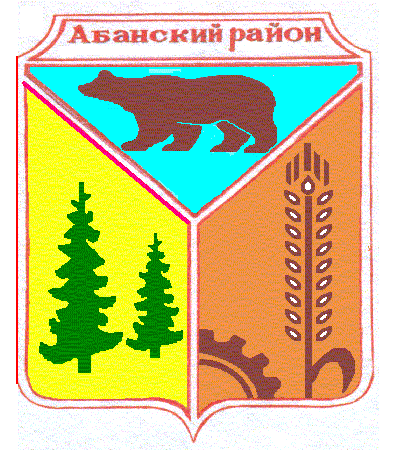 Администрация Вознесенского сельсоветаАбанского района Красноярского краяРАСПОРЯЖЕНИЕ08.12.2016 	                              с. Вознесенка	     	                               №5-р О плане мероприятий по противодействиюкоррупции в администрации Вознесенского сельсовета В соответствии с Указом  Президента Российской Федерации от 01 апреля 2016 года № 147, Федеральным законом от 25.12.2008 г. № 273-ФЗ «О противодействии коррупции», Законом Красноярского края  от 07.07.2009 №8-3610 «О противодействии коррупции в Красноярском крае»,  руководствуясь  ст.с.16,19 Устава Вознесенского сельсовета Абанского района Красноярского края:Утвердить План мероприятий по противодействию коррупции в администрации Вознесенского сельсовета на 2017 год (приложение).Разместить План мероприятий по противодействию коррупции на официальном сайте муниципального образования Абанский район.Распоряжение вступает в силу с момента подписания и распространяется на правоотношения возникшие с 01.01.2017 года.Глава Вознесенского сельсовета                              Р.Н.ЛевковаПриложение к распоряжению от 08.12. 2016 №5-рПлан работы  по противодействию коррупции в администрации Вознесенского сельсовета на 2017 год№п/пМероприятияСрокисполненияОтветственный12341Проведение заседаний комиссии по соблюдению требований к служебному поведению муниципальных служащих администрации Вознесенского сельсовета, урегулированию конфликта интересовпо мере необходимостиГлава сельсовета1.Обобщение и анализ результатов рассмотрения обращений правоохранительных, контрольных и надзорных органовв течение годаГлава сельсовета2.Рассмотрение обращений граждан в строгом соответствии с требованиями Федерального закона от 02.05.2006 № 59-ФЗ «О порядке рассмотрения обращений граждан Российской Федерации» и выявление содержащейся в них информации о признаках коррупции в администрации сельсоветав течение годаГлава сельсовета3.Организация планирования работы по противодействию коррупции в течение годаГлава сельсовета4.Обеспечение порядка регистрации и проведения проверки по поступившему главе сельсовета уведомлению о фактах обращения в целях склонения муниципального служащего  к совершению коррупционных правонарушений в течение годаГлава сельсовета5.Предъявление квалификационных требований к гражданам, претендующих на замещение должностей муниципальной службы, проверка достоверности предоставляемых ими сведений на замещение вакантных должностей муниципальной службы на конкурсной основев течение годаГлава сельсовета6.Проведение служебных проверок соблюдения муниципальными служащими ограничений и запретов, связанных с замещением должностей муниципальной службы и по фактам нарушения антикоррупционного законодательствав течение годаГлава сельсоветаПроведение разъяснительной работы в  администрации сельсовета о необходимости соблюдения ограничений, запретов, установленных в целях противодействия коррупции, в том числе запретов, касающихся получения подарков, а также замещения должностей в организациях и (или) выполнения работ (оказания услуг) на условиях гражданско-правовых договоров, если отдельные функции муниципального управления данными организациями входили в их должностные обязанности, без согласия комиссий по соблюдению требований к служебному поведению муниципальных служащих и урегулированию конфликта интересовПостоянно Глава сельсоветаПроведение разъяснительной работы с муниципальными служащими о недопущении поведения, которое может восприниматься окружающими как обещание или предложение дачи взятки либо как согласие принять взятку или как просьба о даче взятки, осуществление контроля за выполнением муниципальными служащими обязанности сообщать в случаях, установленных законодательством, о получении ими подарков в связи с их должностным положением или в связи с исполнением ими служебных обязанностейПостоянно Глава сельсовета7.Оценка знания муниципальными служащими антикоррупционного законодательства в рамках проведения аттестациив течение годаГлава сельсовета8.Проведение анализа должностных инструкций муниципальных служащих в целях исключения дублирования функций и недопущения их неоднозначного толкованияв течение годаГлава сельсовета9.Проведение проверок достоверности и полноты сведений о доходах, имуществе и обязательствах имущественного характера муниципального служащего, его супруги (супруга) и несовершеннолетних детей, а также аналогичных сведений, представленных гражданином, претендующим на замещение должности муниципальной службы в соответствии с требованиями Закона Красноярского края от 07.07.2009 №8-3542при поступлении информацииГлава сельсовета 10.Организация размещения в информационно-телекоммуникационной сети интернет сведений о доходах, имуществе и обязательствах имущественного характера муниципальных служащих, а также аналогичных сведений их супруга (супруги) и несовершеннолетних детейдо20 мая текущего годаГлава сельсовета 11.Осуществлять антикоррупционную экспертизу правовых актов администрации сельсовета для выявления и устранений содержащихся в них положений, способствующих созданию условий для проявления коррупциив течение годаГлава сельсовета12.Осуществлять анализ и рассмотрение мер по совершенствованию антикоррупционной деятельности на аппаратных совещаниях, встречах с жителями сельсовета  и совещаниях с руководителями предприятий и предпринимателямив течение годаГлава сельсовета13.Контроль за исполнением контрактов и гражданско-правовых договоров, заключенных по итогам размещения заказа, и за внесением в реестр недобросовестных поставщиков, предусмотренный Федеральным законом от 05.04.2013 № 44-ФЗ, сведений об участниках размещения заказа, уклонившихся от заключения контракта, а также о поставщиках (исполнителях, подрядчиках), с которыми контракты расторгнуты по решению судав течение годаГлава сельсовета 14.Обеспечение участия муниципальных служащих, ответственных за реализацию антикоррупционной политики, в конференциях, семинарах, слушаниях по вопросам противодействия коррупциипри поступлении приглашенийГлава сельсоветаСовершенствование работы кадровой службы по профилактике коррупционных и других правонарушенийпостоянноГлава сельсовета15.Обеспечение своевременности, полноты и качества принимаемых мер по представлениям об устранении нарушений законодательства и протестам на правовые акты, поступившим из органов прокуратурыв сроки, предусмотренные ФЗ от 17.01.1992 №2202-1 «О прокуратуре РФ»Глава сельсовета16.Проведение служебных проверок по фактам нарушения действующего законодательства, выявленным мерами прокурорского реагирования, с привлечением виновных лиц к ответственностиПри поступлении актов прокурорского реагированияГлава сельсовета17.Анализ правоприменительной практики по результатам вступивших в законную силу решений судов, арбитражных судов о признании недействительными ненормативных правовых актов, незаконных решений и действий (бездействия) администрации сельсовета в целях выработки и принятия мер по предупреждению и устранению причин выявленных нарушенийв течение годаГлава сельсовета18.Обеспечение утверждения и поддержание в актуальном состоянии регламентов предоставления муниципальных услуг с целью минимизации свободы административного усмотрения муниципальных служащих при исполнении должностных обязанностейв течение годаГлава сельсовета19.Размещение на официальном сайте Абанского района административных регламентов предоставления муниципальных услугпо мере утвержденияГлава сельсовета20.Размещение информации о деятельности администрации сельсовета, иных материалов антикоррупционной пропаганды в местах приёма граждан и других, специально отведённых местах в помещениях, занимаемых администрацией сельсоветав течение годаГлава сельсовета21.Обеспечение доступа пользователям информации к фондам официальной информации администрации Вознесенского сельсовета в соответствии с  требованиями ч. 3 ст. 17 Федерального закона от 09.02.2009 № 8-ФЗ «Об обеспечении доступа к информации о деятельности государственных органов и органов местного самоуправления»по мере обращения, в соответствии с графиками работы администрации Глава сельсовета22.Представление информации о деятельности  администрации сельсовета по устным, письменным и полученным по каналам связи запросам физических и юридических лицв сроки, предусмотренные Федеральным законом №59ФЗ от 02.05.2006 «О порядке рассмотрения обращения граждан Российской Федерации»Глава сельсовета27.Освещение в средствах массовой информации мероприятий, проводимых администрацией Вознесенского сельсоветав течение годаГлава сельсовета